LAMPIRANData kuisioner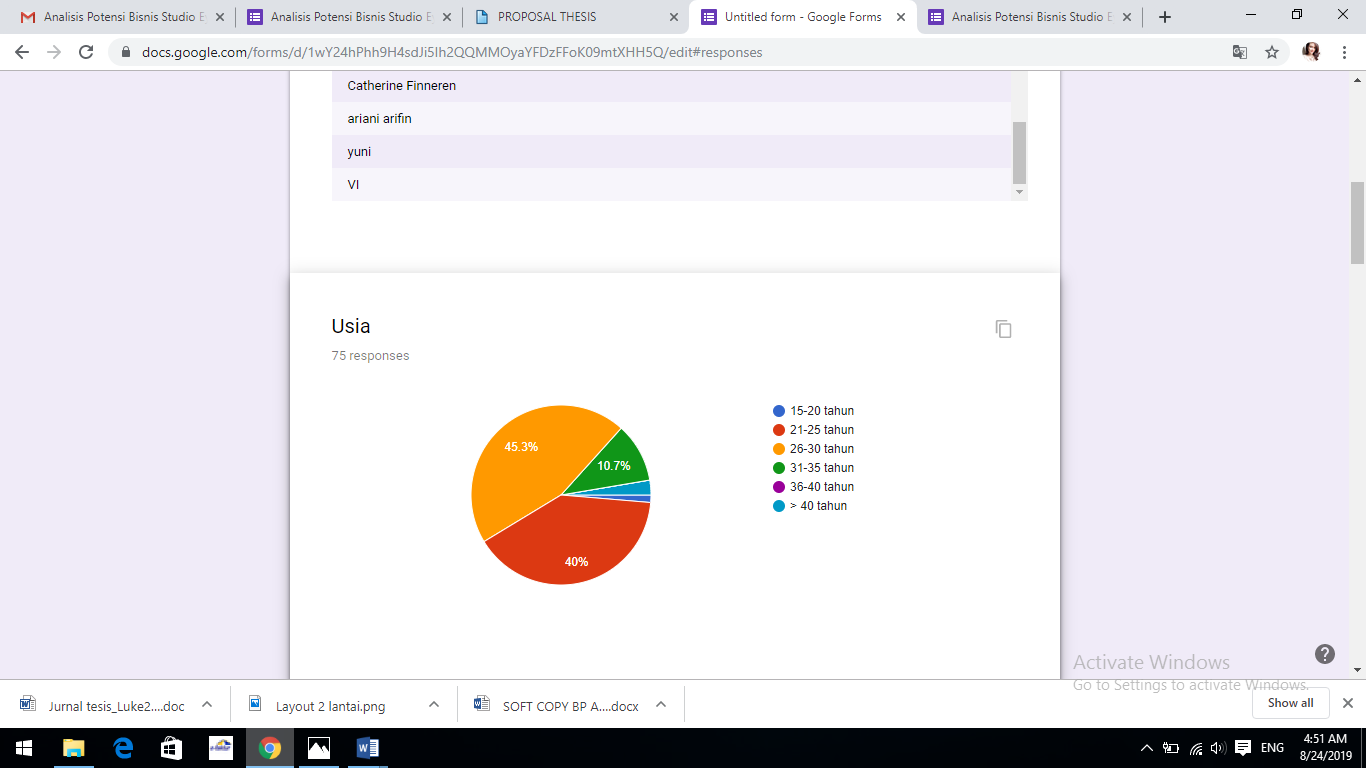 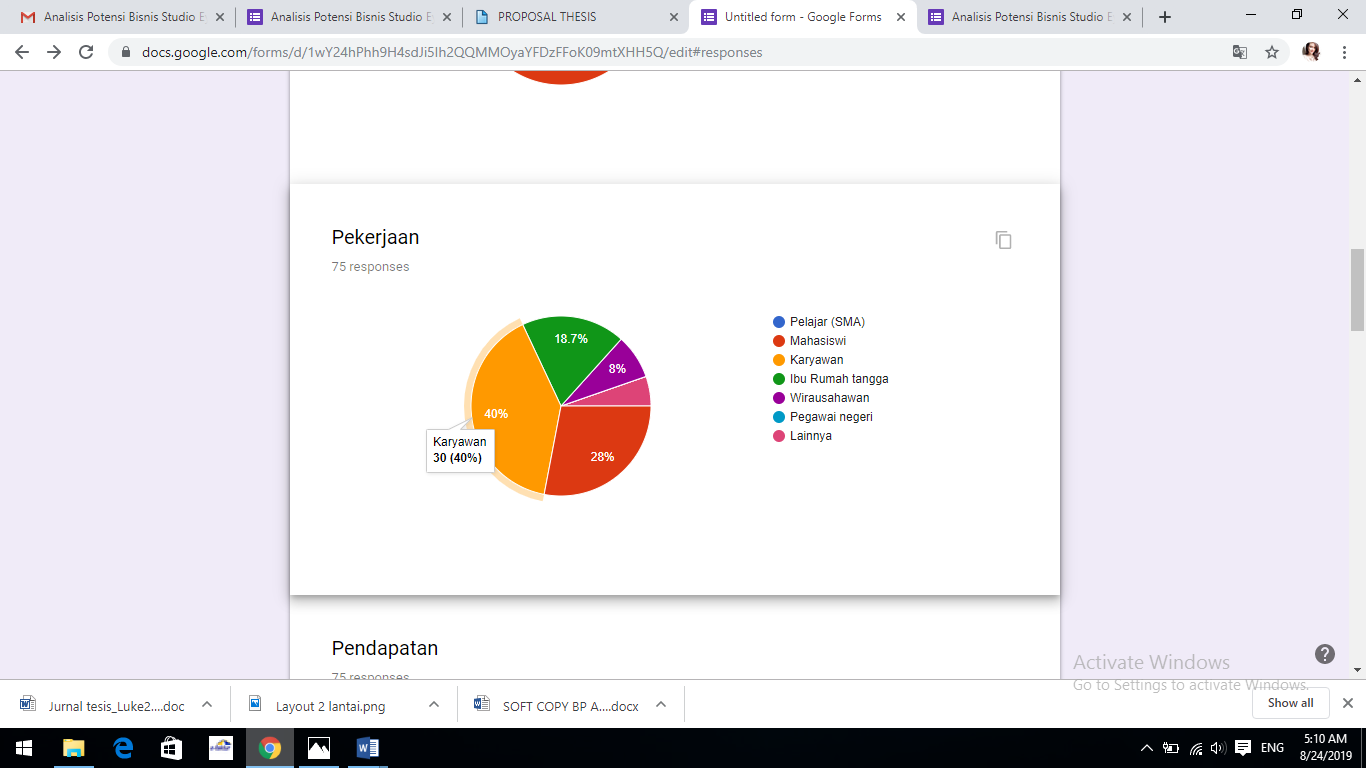 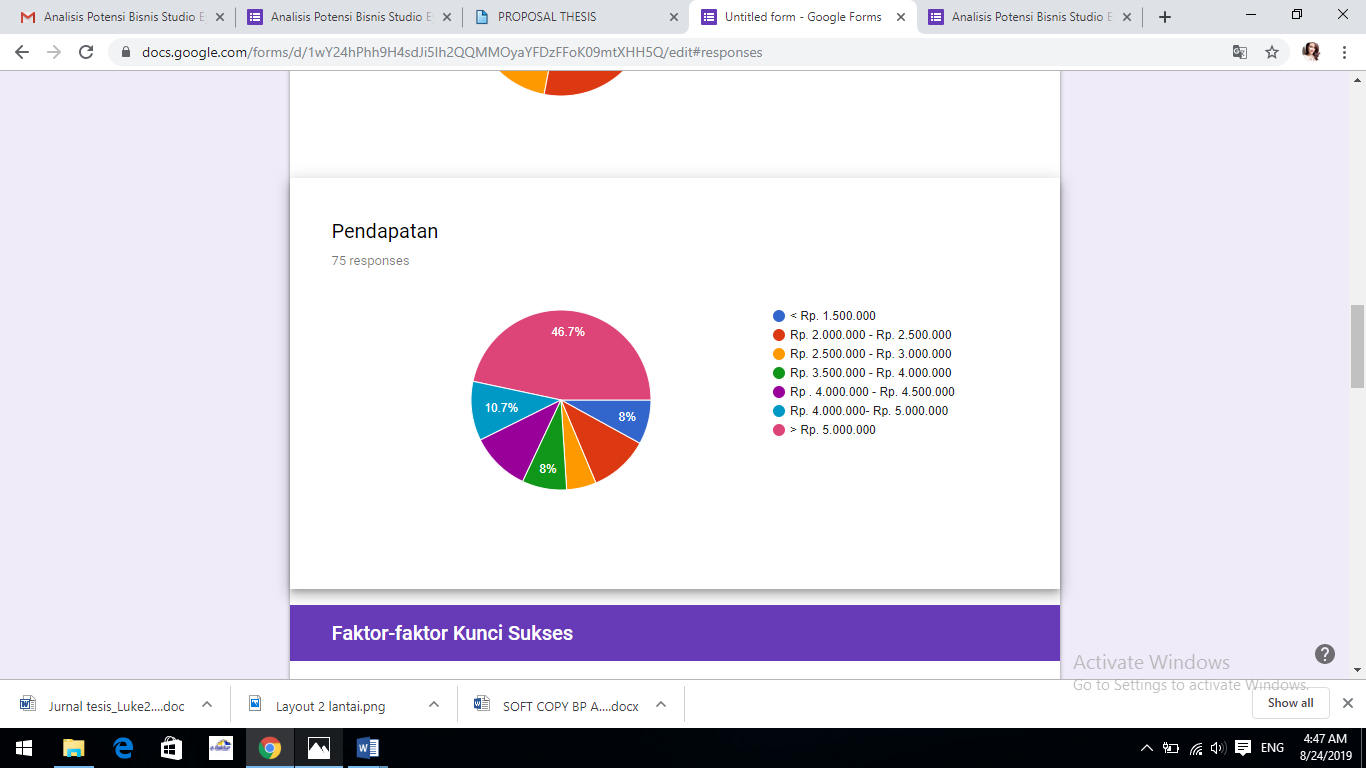 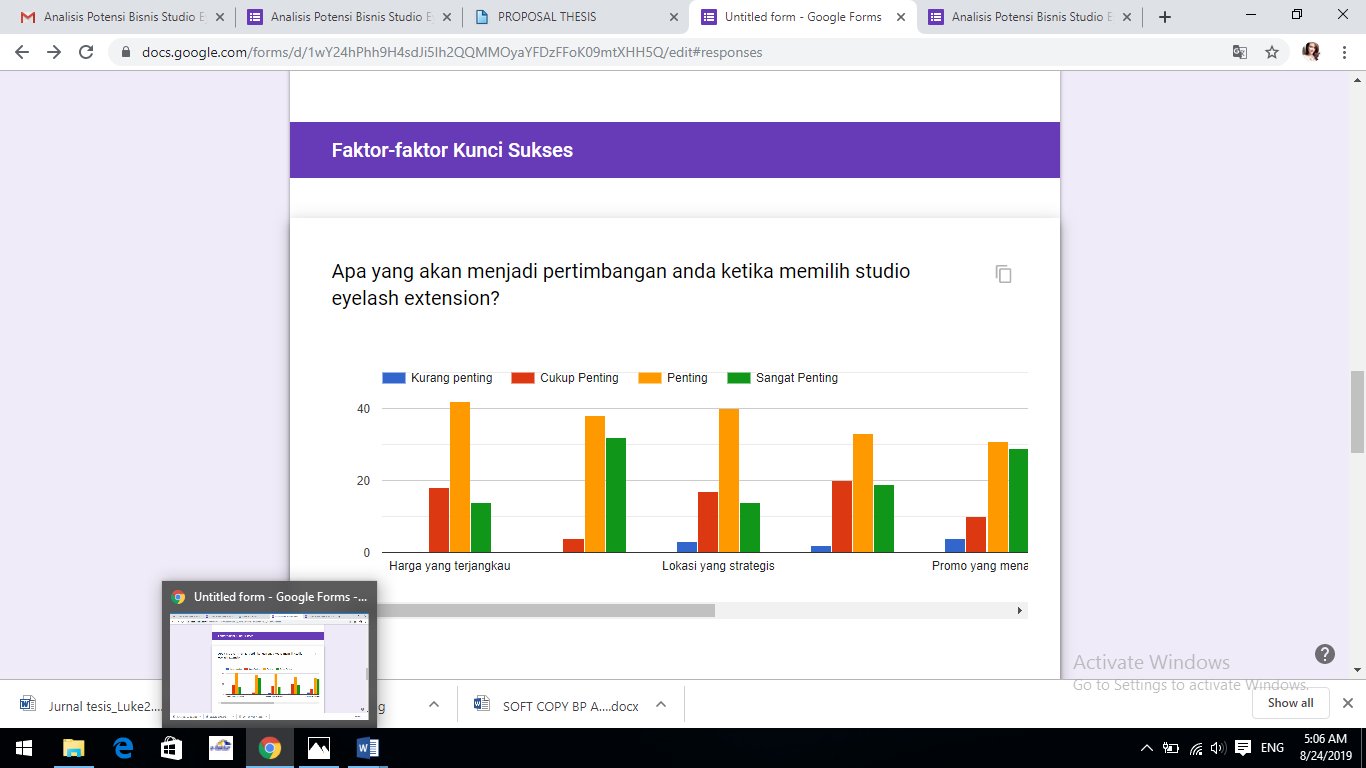 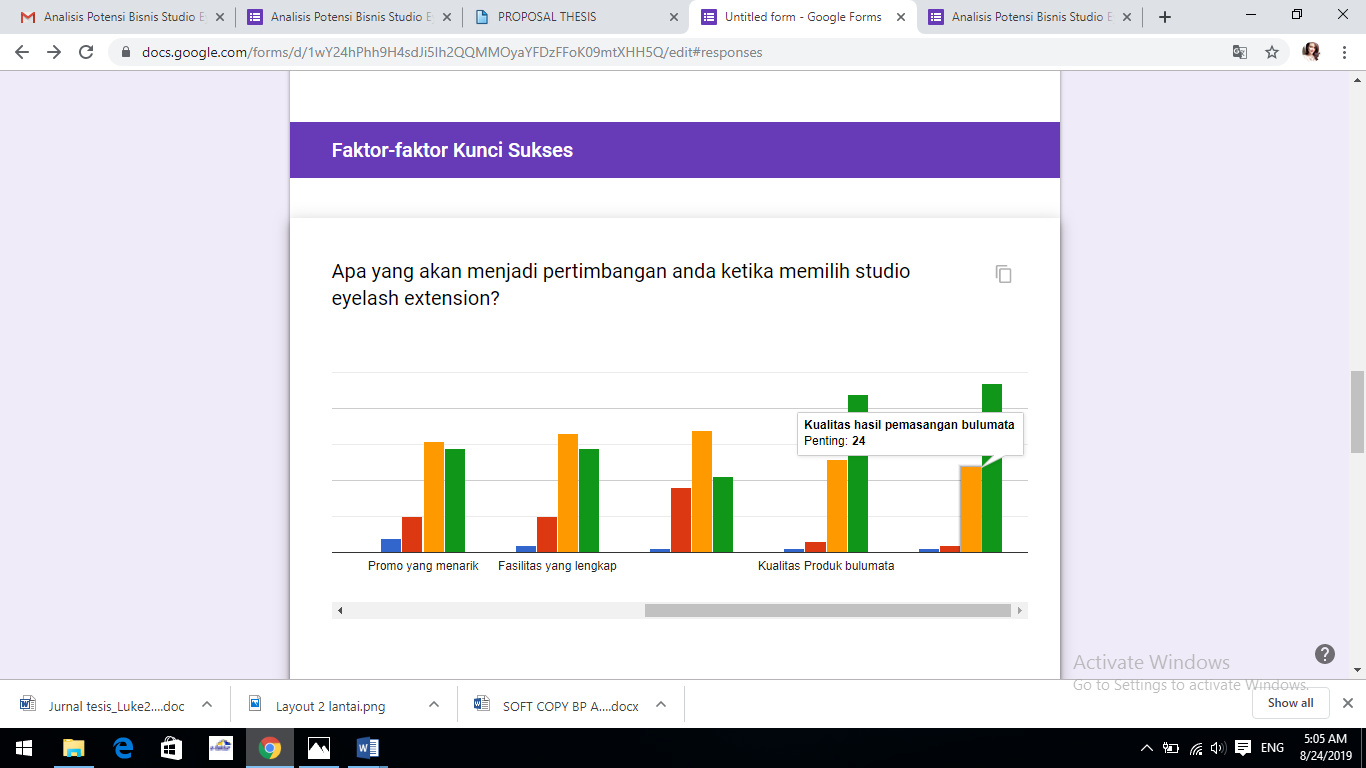 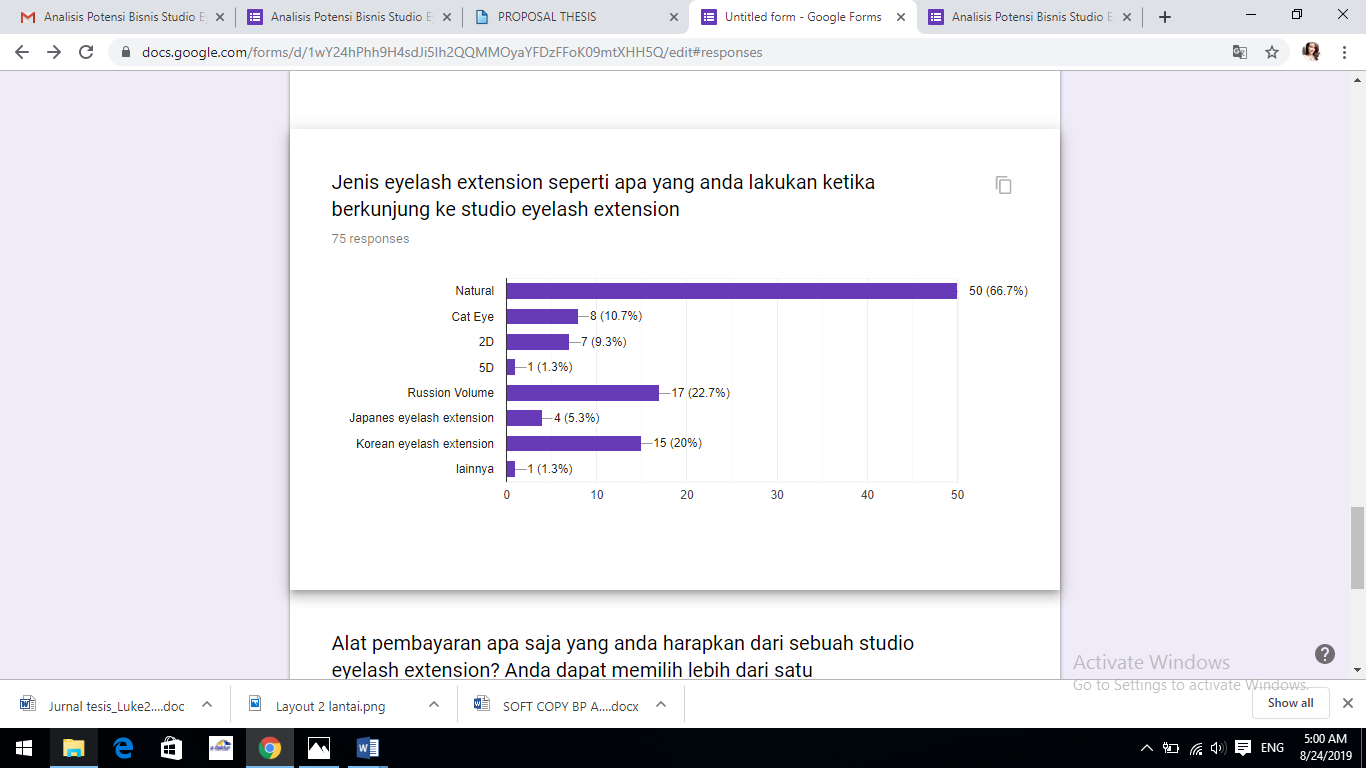 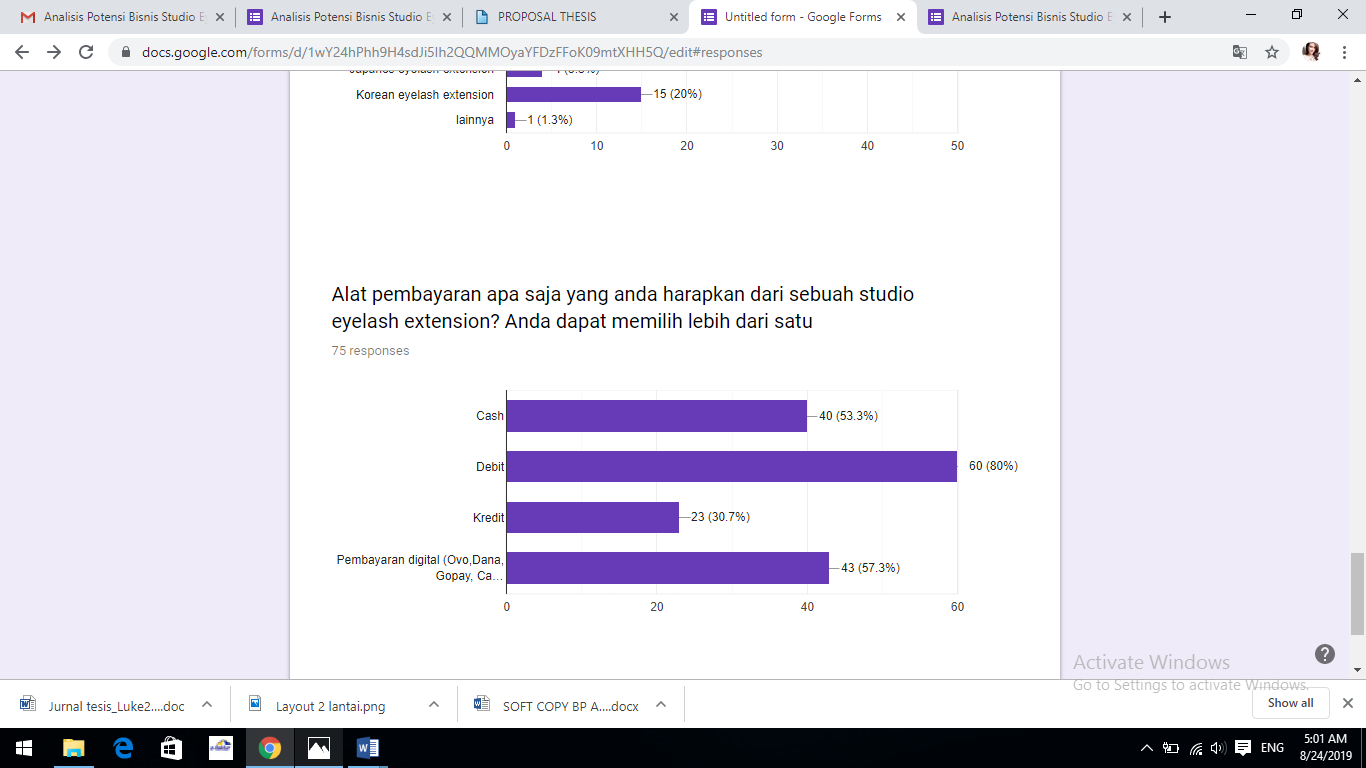 Perlengkapan dan Peralatan Eyelash Extension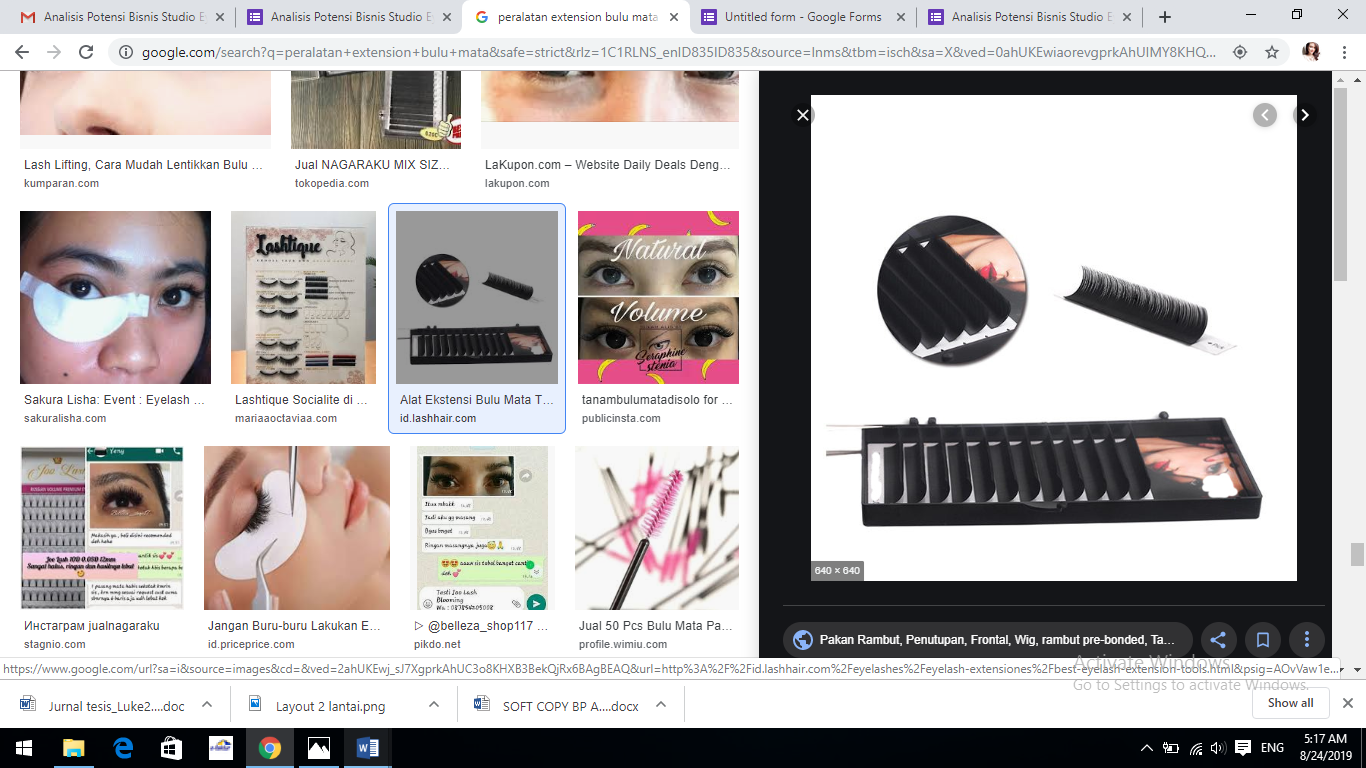 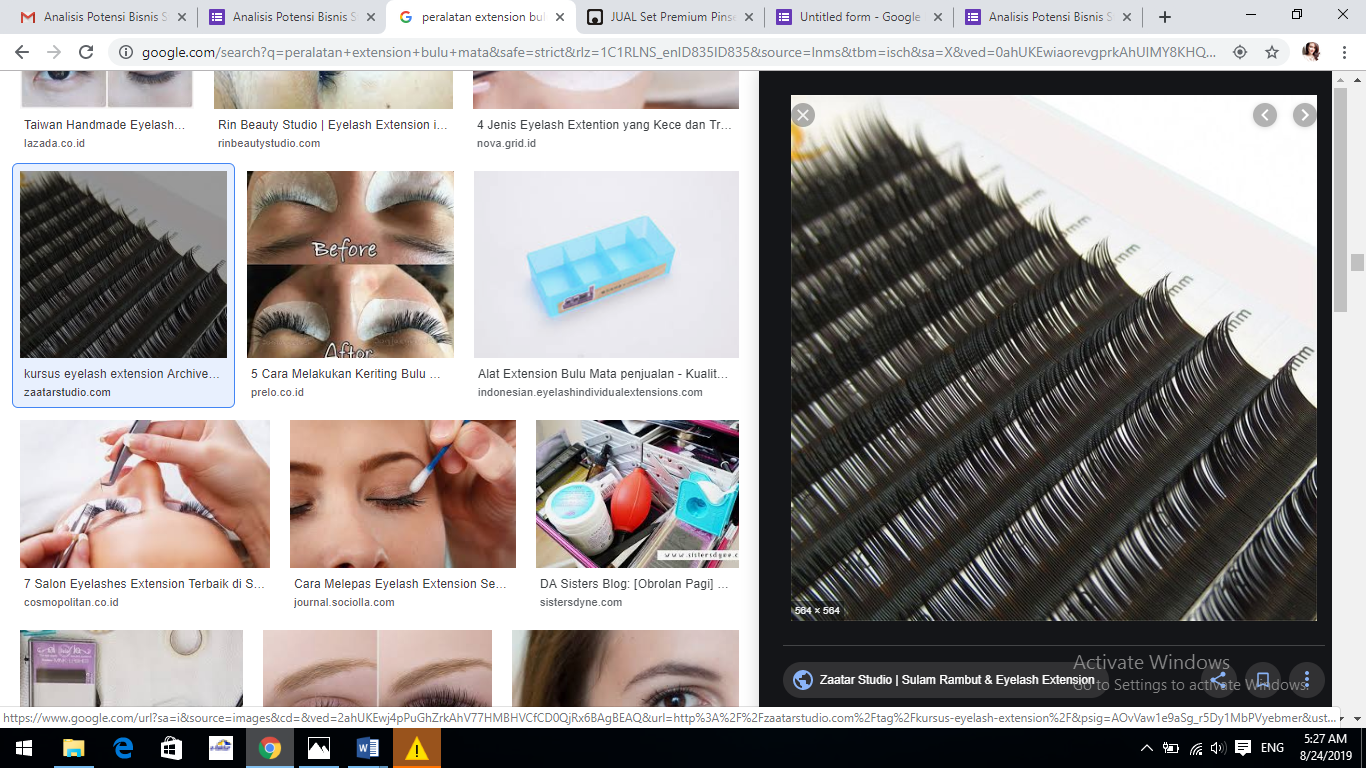 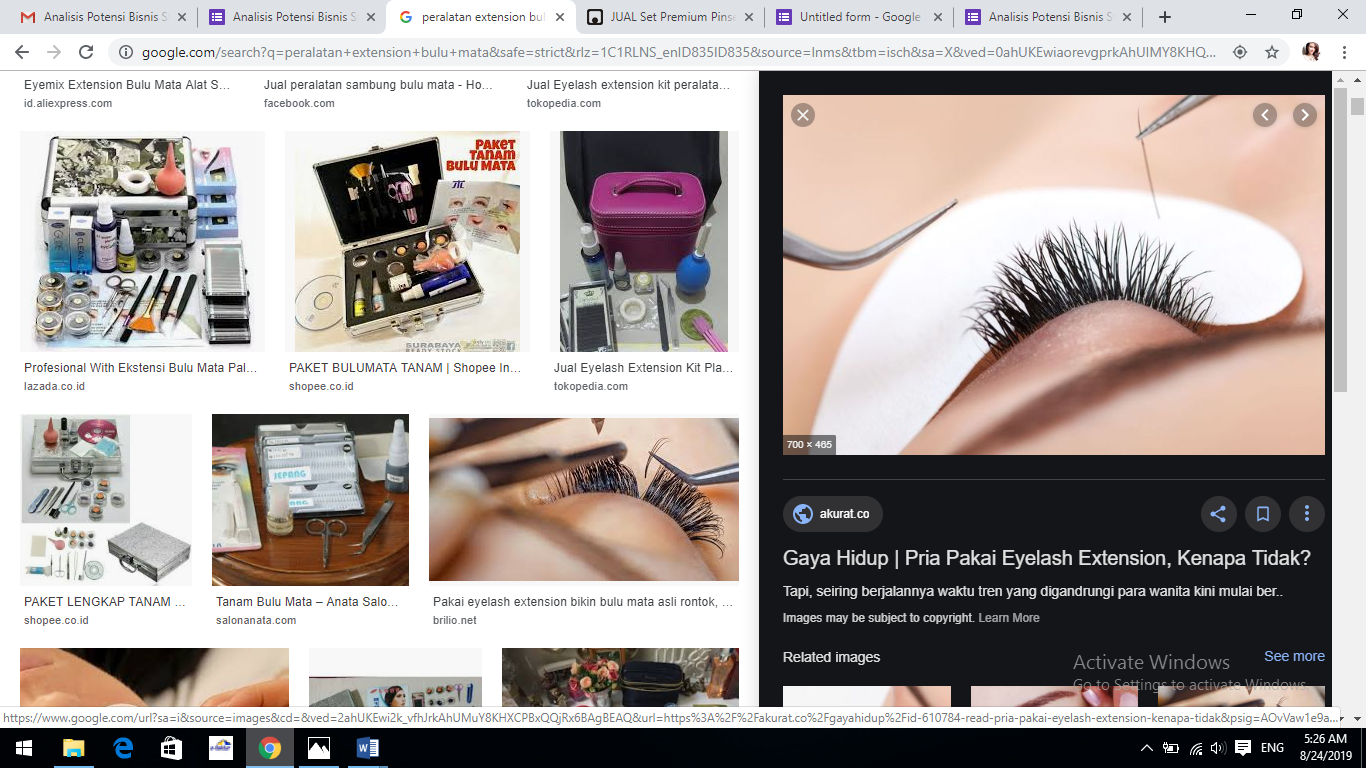 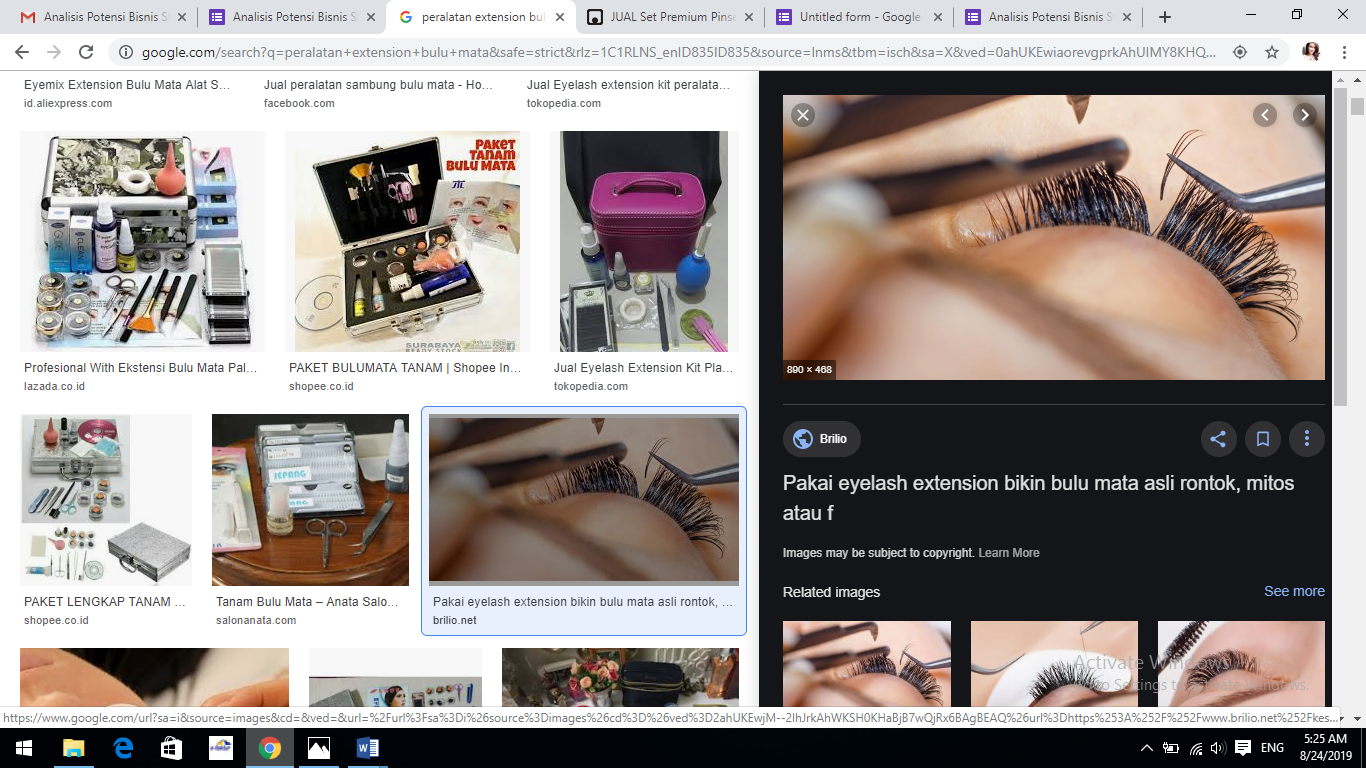 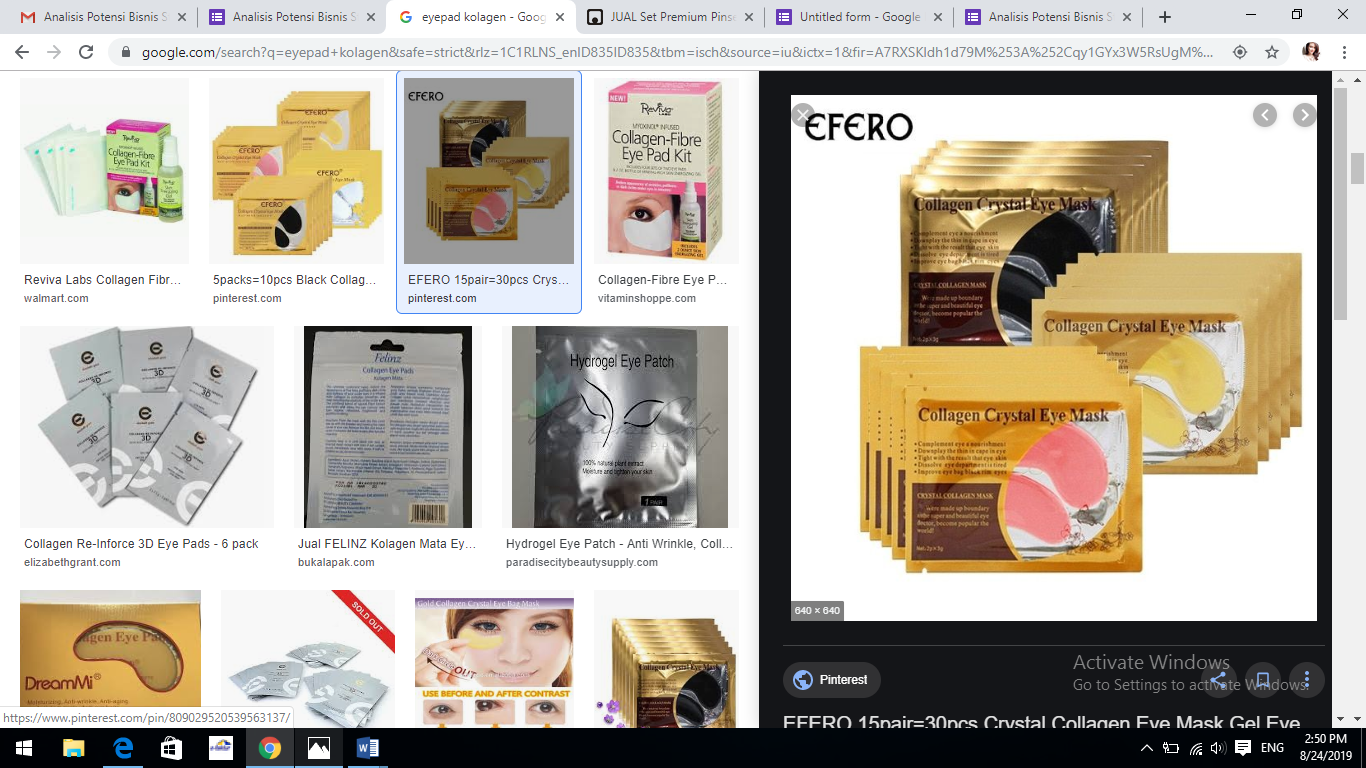 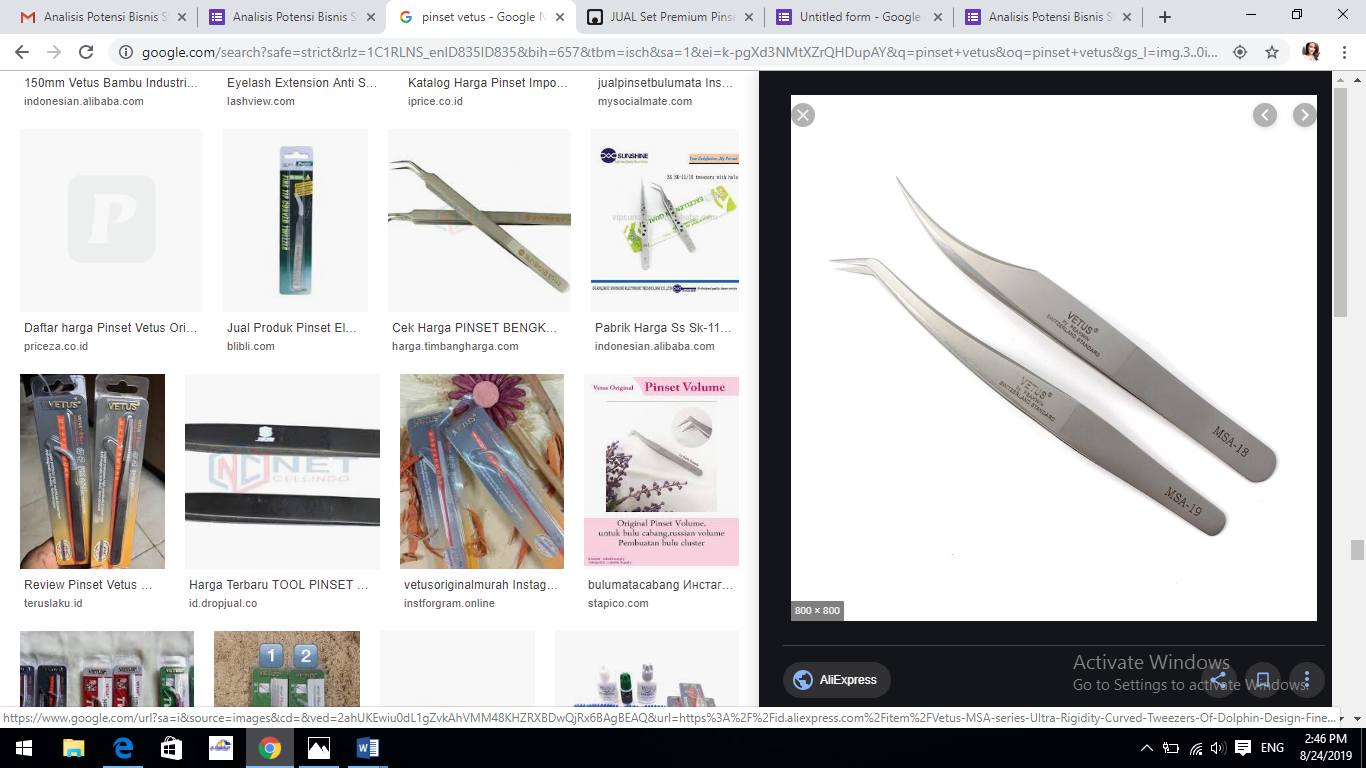 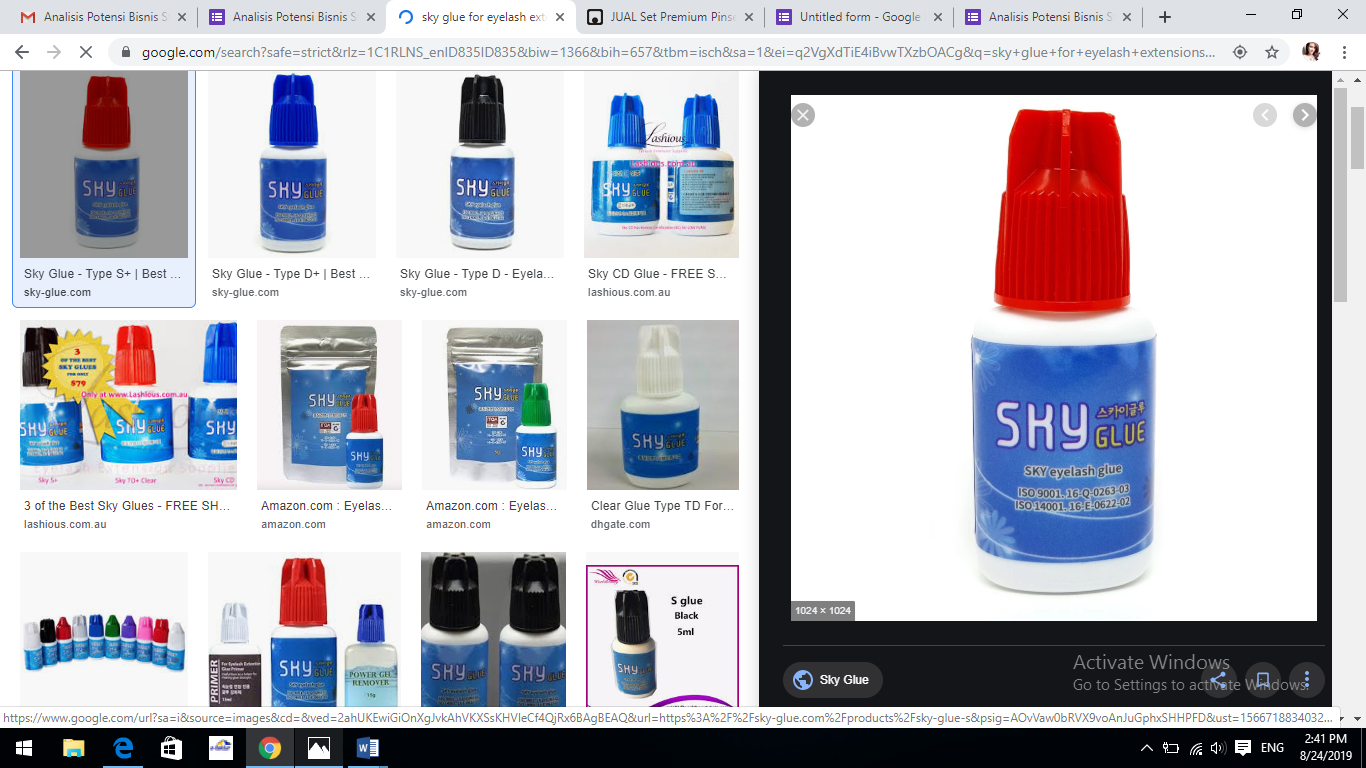 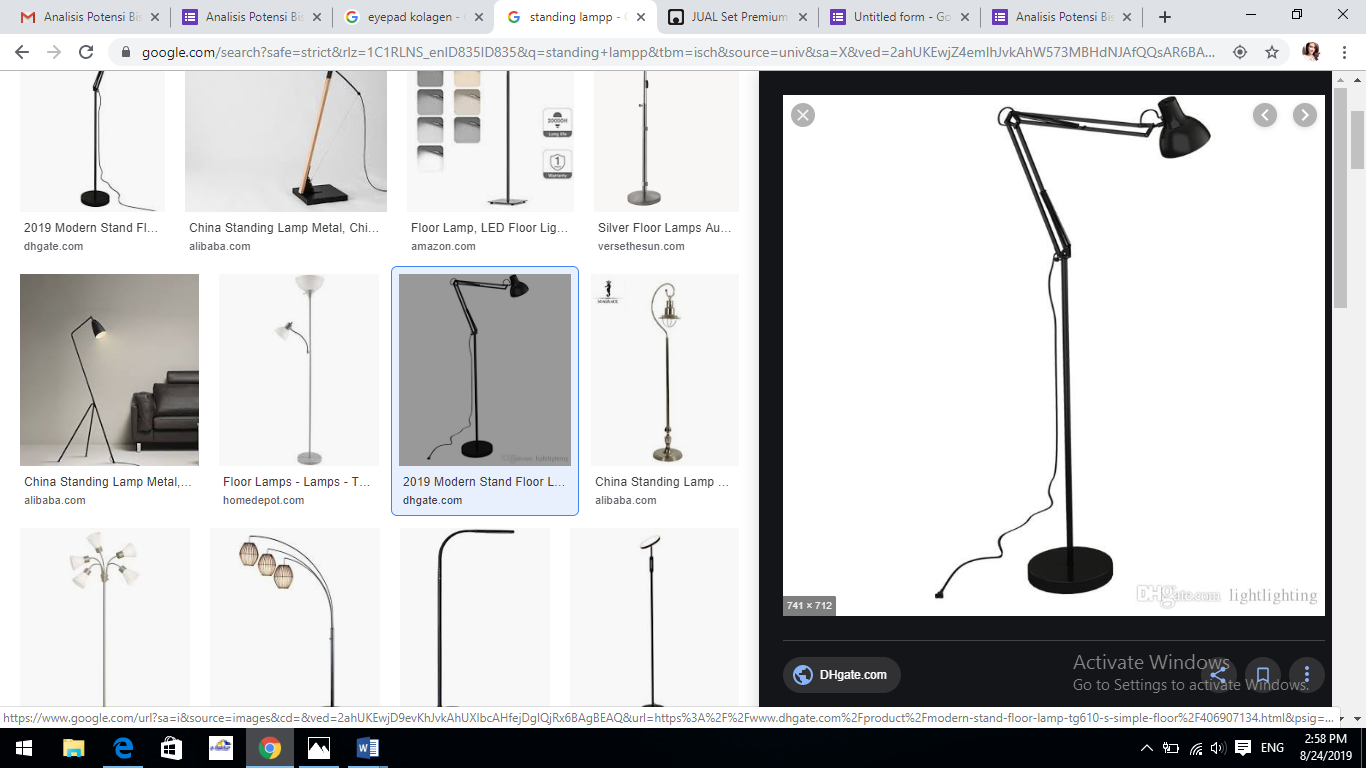 